.#16 Count introRight SIDE SHUFFLE, ROCK RECOVER, STEP TOUCH, STEP TOUCHLeft SIDE SHUFFLE, ROCK RECOVER, STEP TOUCH, STEP TOUCHWEAVE TO RIGHT, SIDE ROCK, RECOVER, CROSS & CROSSPIVOT ½ TURN RIGHT, SHUFFLE FORWARD, STOMP RIGHT FOOT FORWARD, CLAP, HIP BUMPS RIGHT, LEFTContact: cew1943@gmail.comLast Update - 16th Jan. 2018Love Gone Wrong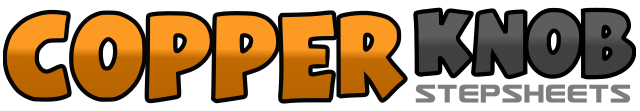 .......Count:32Wall:2Level:Beginner.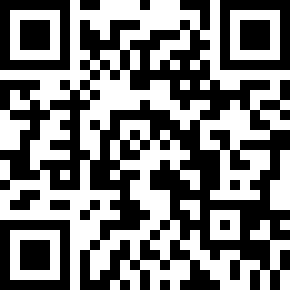 Choreographer:Doris O'Bryant Wilkie (USA) - January 2018Doris O'Bryant Wilkie (USA) - January 2018Doris O'Bryant Wilkie (USA) - January 2018Doris O'Bryant Wilkie (USA) - January 2018Doris O'Bryant Wilkie (USA) - January 2018.Music:Love Drunk - LoCash CowboysLove Drunk - LoCash CowboysLove Drunk - LoCash CowboysLove Drunk - LoCash CowboysLove Drunk - LoCash Cowboys........1&2-3-4Side shuffle, rock back, recover5-6-7-8Step touch, step touch1&2-3-4Side shuffle, rock back, recover5-6-7-8Step touch, step touch1-2-3-4Step behind, side , cross5-6-7&8Side rock, recover, cross & cross1-2-3&4Step forward left, pivot ½ turn, shuffle forward5-6-7&8Stomp right foot forward, clap, two hip bumps right, left